国家自然灾害救助应急响应等级如何划分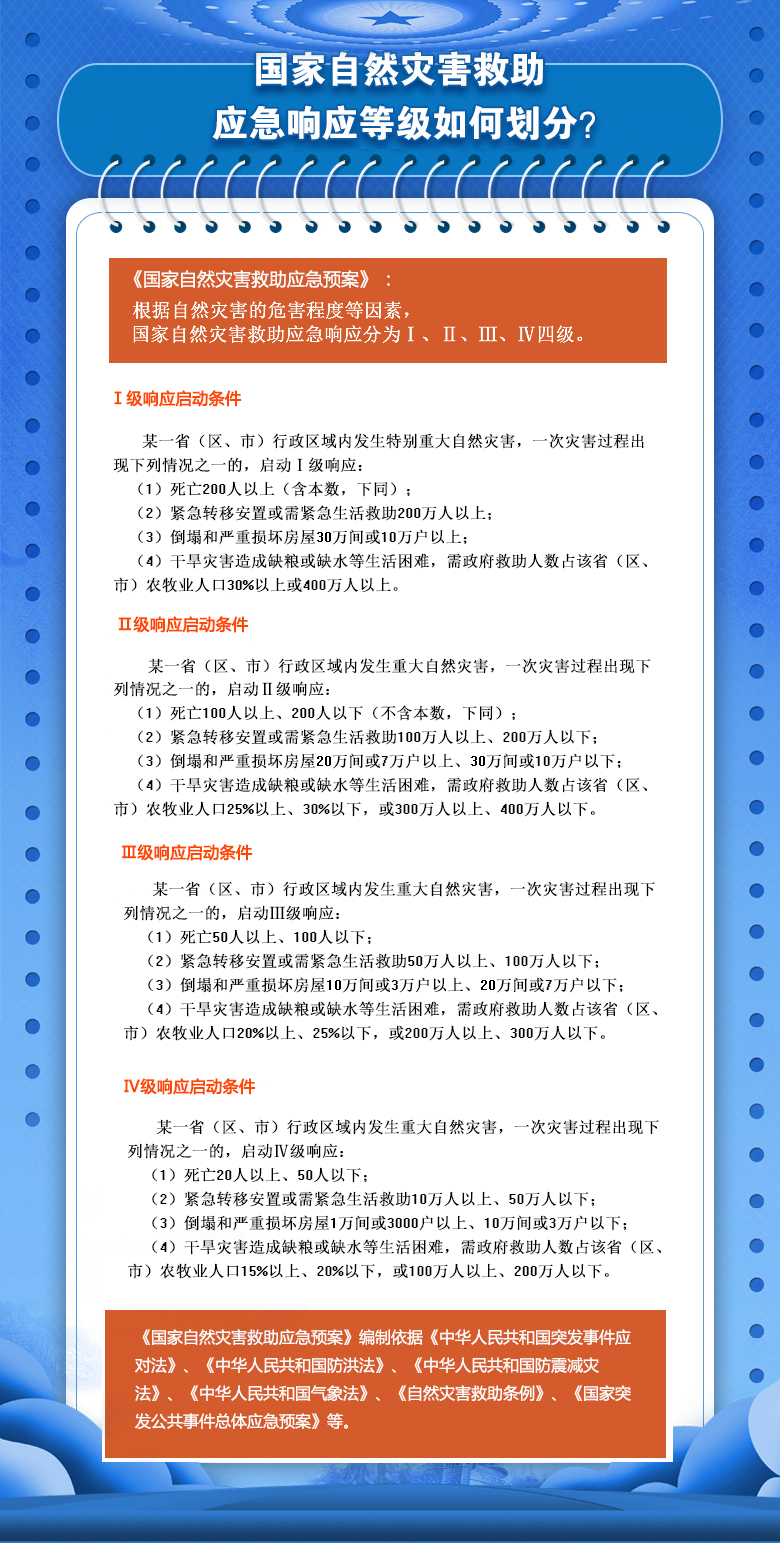 